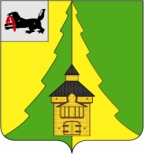 Российская ФедерацияИркутская областьНижнеилимский муниципальный районАДМИНИСТРАЦИЯ ПОСТАНОВЛЕНИЕОт «22» декабря 2020г. № 1185г. Железногорск-Илимский«Об итогах районного конкурса «Лучший учитель года-2020» 	В соответствии с протоколом заседания комиссии по определению победителей конкурса «Лучший учитель года - 2020», постановлением администрации Нижнеилимского муниципального района от 22.12.2020г. № 1184 «О внесении изменений в постановление администрации Нижнеилимского муниципального района от 16.03.2020г. № 190 «О проведении районных конкурсов на территории Нижнеилимского района в 2020 году», Уставом муниципального образования "Нижнеилимский район", администрация Нижнеилимского муниципального районаПОСТАНОВЛЯЕТ:1. Объявить победителей конкурса «Лучший учитель года-2020»:I место – Баранчикова Татьяна Александровна, учитель русского языка и литературы МКОО «Игирменская ООШ».Номинации:«развитие математического мышления в сочетании с практическими навыками» – Макарова Оксана Леонидовна, учитель математики МОУ «Железногорская СОШ №1».«качественный урок – вершина успеха учителя»  – Инжеваткина Татьяна Анатольевна, учитель русского языка и литературы МОУ «Железногорская СОШ №2».«портрет учителя в интерьере педагогического опыта» - Захарова Людмила Алексеевна, учитель математики МОУ «Железногорская СОШ №2».«популяризация здорового образа жизни» - Кузнецов Анатолий Александрович, учитель физической культуры МОУ «Железногорская СОШ №3».«лучший интернет-ресурс» - Боярчук Наталья Олеговна, учитель математики МОУ «Рудногорская СОШ».	2. Настоящее постановление опубликовать в периодическом печатном издании «Вестник Думы и администрации Нижнеилимского муниципального района» и разместить на официальном сайте муниципального образования «Нижнеилимский район».3. Контроль   за  исполнением  настоящего  постановления  возложить на заместителя мэра района по социальной политике Т.К. Пирогову.И.о. мэра района                                      В.В. ЦвейгартРассылка: дело-2; Пироговой Т.К.; АХО; бухгалтерия; ДО; МКОО «Игирменская ООШ»; МОУ «Железногорская СОШ №1»; МОУ «Железногорская СОШ №2»; МОУ «Железногорская СОШ №3»; МОУ «Рудногорская СОШ».Е.О. Валькович30691